МБОУ «ЦДК Локус»адрес: г. Майкоп, ул. Пушкина, 155.сайт: www.lokus.xe0.rue-mail: yuli-miller@rambler.ruКонтактные телефоны:социальные педагоги: 54-56-52методист: 54-52-40приёмная: 54-48-43Литература1. Семигин Г.Ю. Политическая энциклопедия. М., 1999).2. Козлов А.А. Молодежный экстремизм. СПб, 1996.3. Шегорцов А.А. Как рождается экстремизм молодежи. М., 1990.4. Декларация принципов толерантности. Утверждена резолюцией 5.61 Генеральной конференции ЮНЕСКО от 16 ноября 1995 года;5. Конституция Российской Федерации. Экстремизм во всех своих проявлениях в разной степени, но всегда посягает именно на то, что закрепляет Конституция РФ: основы конституционного строя, права и свободы человека и гражданина, порядок и принципы государственного устройства и местного самоуправления;6. Концепция государственной национальной политики Российской Федерации. Утверждена Указом Президента Российской Федерации от 15.06.1996 № 909;7. Федеральный закон от 25 июля 2002 года № 114-ФЗ «О противодействии экстремистской деятельности»; 8. Указ Президента Российской Федерации от 23 марта 1995 года № 310 (ред. от 03.11.2004) «О мерах по обеспечению согласованных действий органов государственной власти в борьбе с проявлениями фашизма и иных форм политического экстремизма в Российской Федерации»; использованию в работе:9. Афанасьева, А. Фестиваль - форма этнокультурного воспитания школьников / А. Афанасьева // Воспитание школьников. - 2008. - N 6. - С.19-2110. Гладилина, И. Технологии гражданско-патриотического воспитания в общеобразовательной школе / И. Гладилина // Воспитание школьников. - 2007. - N 9. - (Директору школы и его заместителю по воспитательной работе). - С. 2-5 Инновационные технологии гражданского воспитания
11. Самоделова, Т. Формирование толерантного поведения в семье: психологический тренинг / Т. Самоделова, С. Буторина // Воспитание школьников. - 2007. - N 4. - С.36-40. - (Психологи - учителю)12.Экстремизмhttp://ru.slideshare.net/astanina-7/ss-17711119???history=2&sample=8&ref=013.Насильственное изменение основ конституционного строя и нарушение целостности Российской Федерацииhttp://rpp.nashaucheba.ru/docs/index-160758.html???history=2&sample=11&ref=114.Профилактика экстремизма и этносепаратизма в ОУ Натфуллина Зейнеп Алтушевнаhttp://nsportal.ru/shkola/vneklassnaya-rabota/library/2013/04/29/profilaktika-ekstremizma-i-etnoseparatizma-v-ou???history=2&sample=12&ref=2Российская ФедерацияРеспублика АдыгеяКомитет по образованию Администрации муниципального образования«Город Майкоп»Муниципальное бюджетное образовательное учреждениедля детей, нуждающихся в психолого-педагогической, медико-социальной помощи «Центр диагностики и консультирования»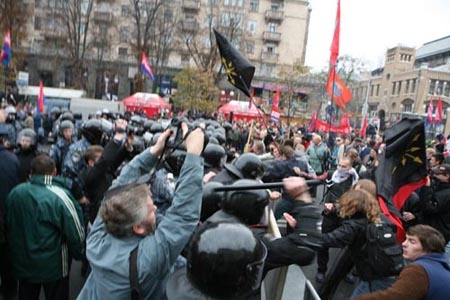 Наши дети в опасности?! Экстремизм - реальность или миф?(памятка для родителей)«Люди ищут себя везде, только не в себе самих».В. Ключевский.Майкоп, 2014Экстремизм – это  приверженность к крайним взглядам и мерам, пропаганда исключительности, превосходства либо неполноценности граждан по признаку их отношения к религии,  социальной, расовой, национальной, религиозной или языковой  принадлежности; социально-политическое явление, представляющее серьезную угрозу политической стабильности, безопасности и суверенитету государства, а так же осуществлению основных прав и свобод человека и усиливающее деструктивные процессы в обществе.Экстремистская деятельность - это деятельность общественных и религиозных объединений, редакций средств массовой информации, физических лиц по планированию, организации, по подготовке и совершению действий, направленных на:  - насильственное изменение основ конституционного строя и нарушения целостности РФ;-подрыв безопасности РФ;-захват или присвоение властных полномочий;- создание незаконных вооруженных формирований;- осуществление террористической деятельности[12].Причины возникновения экстремизма:- большое имущественное расслоение населения оно приводит к тому, что общество перестает функционировать как целостный организм, объединенный общими целями, идеями, ценностями.- нарастание социальной напряженности.-снижение идеологической составляющей в воспитательном процессе, что привело к утрате нравственных ценностей.- бездуховность, отсутствие четких представлений об истории и перспективах развития страны, утрата чувства сопричастности и ответственности за судьбу родины. Характерные черты  экстремизма:Насилие или его угроза.Одномерность восприятия общественных проблем.Бездумное  выполнение любых приказов.Опора не на разум, а на  инстинкты, предрассудки.Неспособность к толерантности Виды экстремизма:Политический экстремизм – это движения или течения против существующего конституционного строя. Под религиозным экстремизмом понимают нетерпимость по отношению к инакомыслящим представителям той же или другой религий. В последние годы обострилась проблема исламского экстремизма. Широкое распространение получила ваххабитская идеология, лозунгом которой является «смерть всем неверным».Национальный экстремизм выступает под лозунгами защиты «своего народа», его экономических интересов, культурных ценностей, как правило, в ущерб представителей других национальностей, проживающих на этой же территории.Молодёжные организации 1. Скинхеды. Скинхедами или «скинами» называют участников относительно нового неформального молодежного движения, возникшего в Англии, Европе и Америке во второй половине 20 века. Слово «скинхед» произошло от слияния двух английских слов skin (кожа) и head (голова) и в буквальном переводе означает «кожаная голова». Отличительные признаки: бритая голова (или короткая стрижка), камуфляжная форма, куртки «бомберы» (черного цвета, внутри оранжевые), толстовки с капюшоном («Lonsdale»), на ногах - «берцы», «гриндерсы», закатанные джинсы.наличие татуировок (обычно, свастика).все они имеют в данной среде прозвища. В Костроме в молодёжной среде наиболее известны два имени – «Волк» и «Доберман».Приверженцы сатанических и демонических культов. Ключевой признак этих культов – все сатанистские и демонические вероучения считают, что объект их поклонения является в мире основной причиной зла и смерти. Адепты откровенных сатанистских сект поклоняются и служат злу и, что особенно для них характерно, ненавидят православие, негативно относятся ко всем культурообразующим традиционным религиям. О присутствии сатанистов свидетельствуют рисунки (пентаграммы: шестиконечная звезда на черном фоне в красном круге, перевернутый христианский крест) и надписи на стенах строений. Адепты одеваются в одежду черного цвета, волосы красят в черный цвет. Ими практикуются ритуальные убийства животных на кладбищах, совершение актов вандализма.Субкультура ЭМО. Внешний вид: черные длинные волосы, большая крашеная чёлка, различного рода металлические украшения, неформальная одежда. Депрессия, самоуничтожение, протест против взрослых. Выражается протест в суицидальном поведении. Авторитет имеют те представители ЭМО, которые имели большее количество попыток суицида.Праворадикальные (националистические) молодежные организацииНародная национальная партия (ННП) ультраправая политическая партия России, основанная Александром Ивановым - Сухаревским 12 декабря 1994года как движение народных националистов. ННП. Выработала собственную политическую докторину «Основы русизма», основаных на четырех основных принципах:«Только святость обладает правом власти»«Одна кровь-одно государство«Вера разделяет- кровь объединяет».«Мир един, вопрос лишь в том какая раса будет им править».   Русское национальное единство (РНЕ) международная православная организация полувоенного устройства, действующая как на территорииРФ, так и в некоторых странах – бывших республиках Советского Союза, а также ближнем и дальнем зарубежье. Выступает за утверждение в качестве главной доктрины христианских ценностей. Основана Александром Баркашовым который в настоящее время является ее бессменным руководителем. Движение против нелегальной иммиграции (ДПНИ) националистическое объединение. Заявленной целью объединения является борьба с нелегальной иммиграцией в Россию. Признано судом экстремистским и запрещено в апреле2011г. 9 августа 2011г. Решение суда вступило в законную силу.Славянский союз общественно – политическая организации, запрещенная на территории РФ как экстремистская. Заявленной целью является создание России во главе с титульной русской нацией и с правом национального самоопределения русского  народа.   Народно-державная партия России - русское националистическое  общественное объединение, до 2003г. имевшая статус политической партии.  Национал-большевистская партия (НБП)
Отличительный знак:  серп и молот в белом круге на красном фоне.Сущность идеологии: «Испепеляющая ненависть к античеловеческой системе троицы: либерализма, демократии, капитализма.Одним из основных и важнейших направлений противодействия экстремизму в Российской Федерации является его профилактика, т.е. предупредительная работа по противодействию экстремистским проявлениям:1) принятие профилактических мер, направленных на предупреждение экстремистской деятельности; 2) выявление, предупреждение и пресечение экстремистской деятельности     общественных и религиозных объединений, иных организаций, физических лиц.3) проведение комплексных мероприятий по формированию правовой культуры в молодежной среде. 4) воспитание у молодежи толерантного мировоззрения, терпимого отношения ко всем людям, вне зависимости от их национальности, религии, социального, имущественного положения и иных обстоятельств. 5) увеличение количества занимающихся в отделениях доп. образования[13.14].